Thames Valley 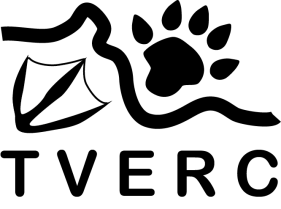 Environmental Records CentreSharing environmental information in Berkshire and OxfordshireTVERC equipment and book loan request formPlease send completed forms to tverc@oxfordshire.gov.ukI agree to the terms and conditions of the loan, to pay a deposit and to pay any reimbursement costs for damage or loss or items within 14 days of the loan finish date.For office use onlyBorrower’s nameOrganisation or groupAddressPostcodeEmailPhoneItem requestedQuantityLoan start dateLoan finish dateExpected date of records submission to TVERCSignedLoan authorised byDate authorisedPick up dateTimeReturn date